The Rainstorm Vocabulary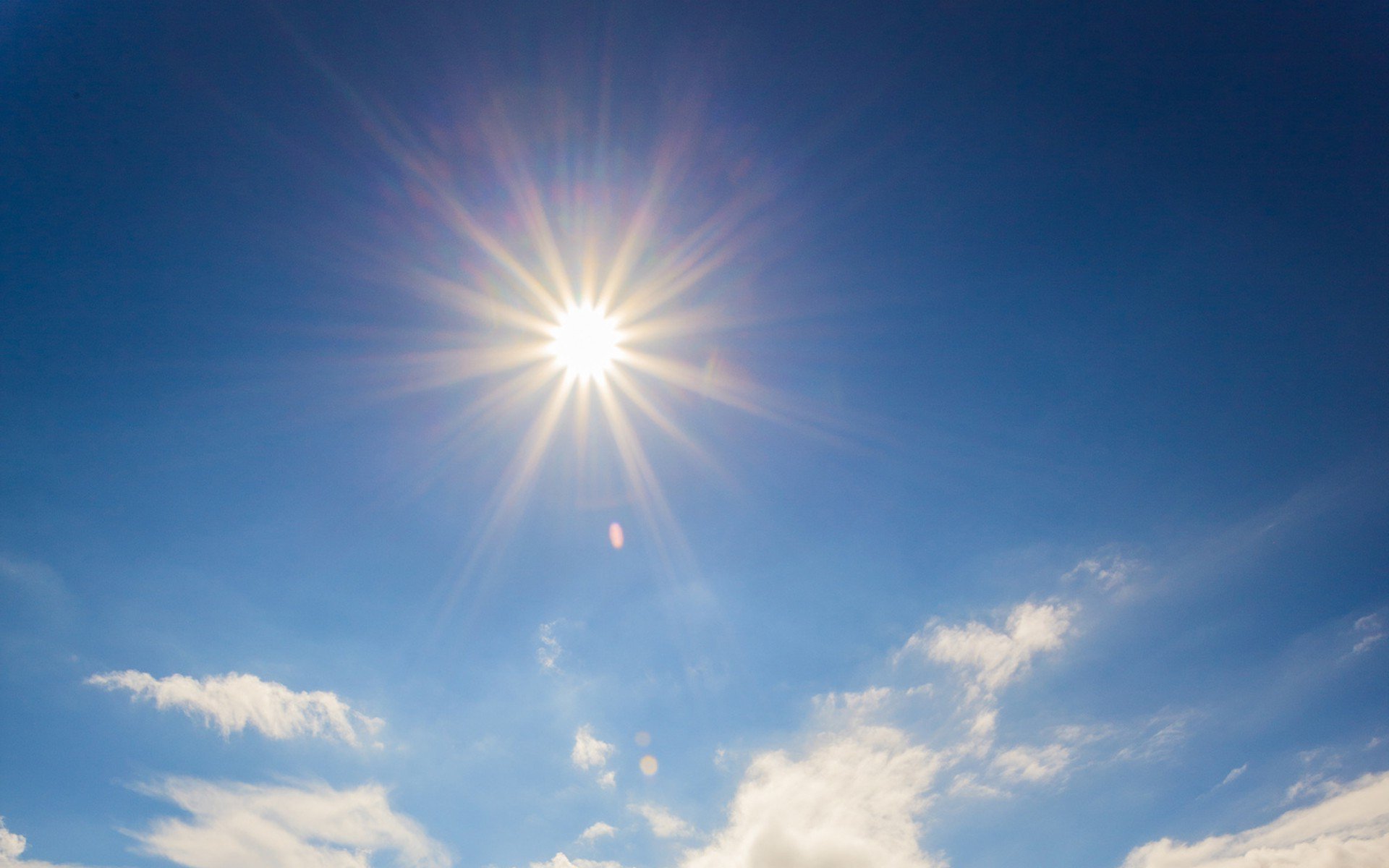 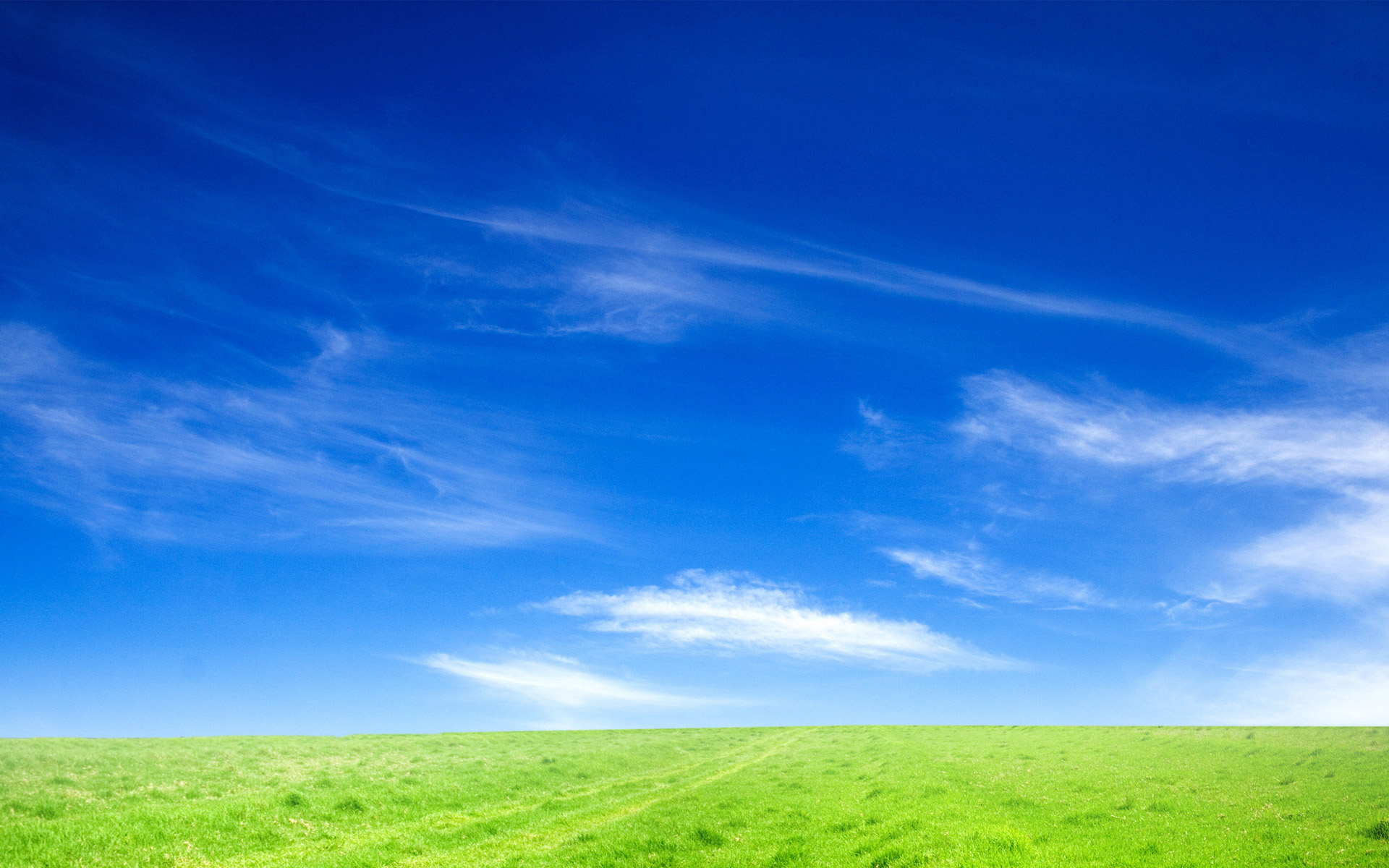 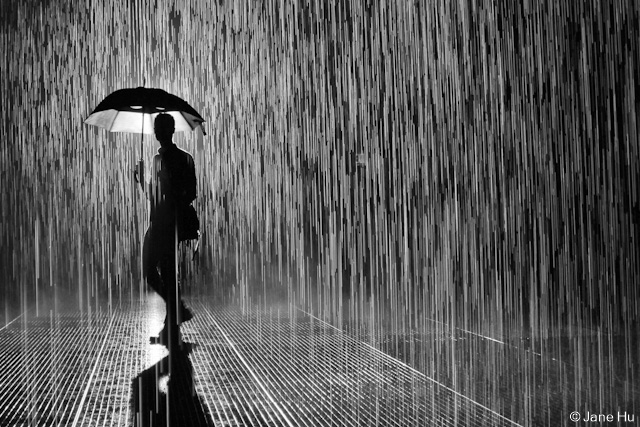 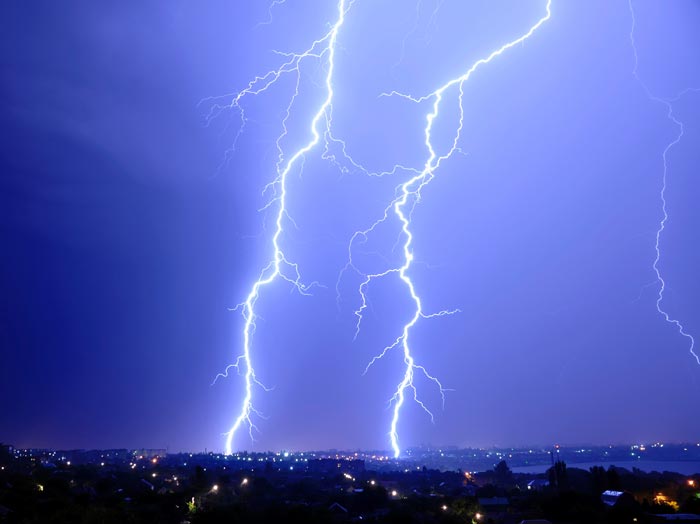 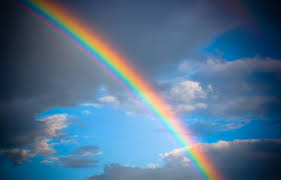 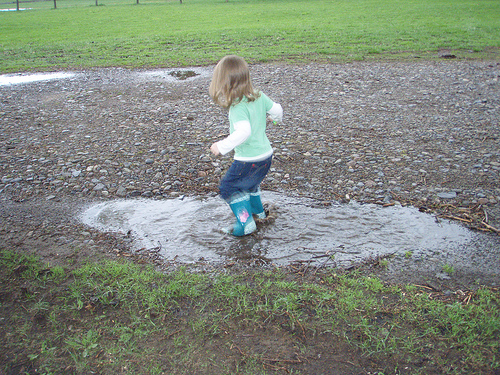 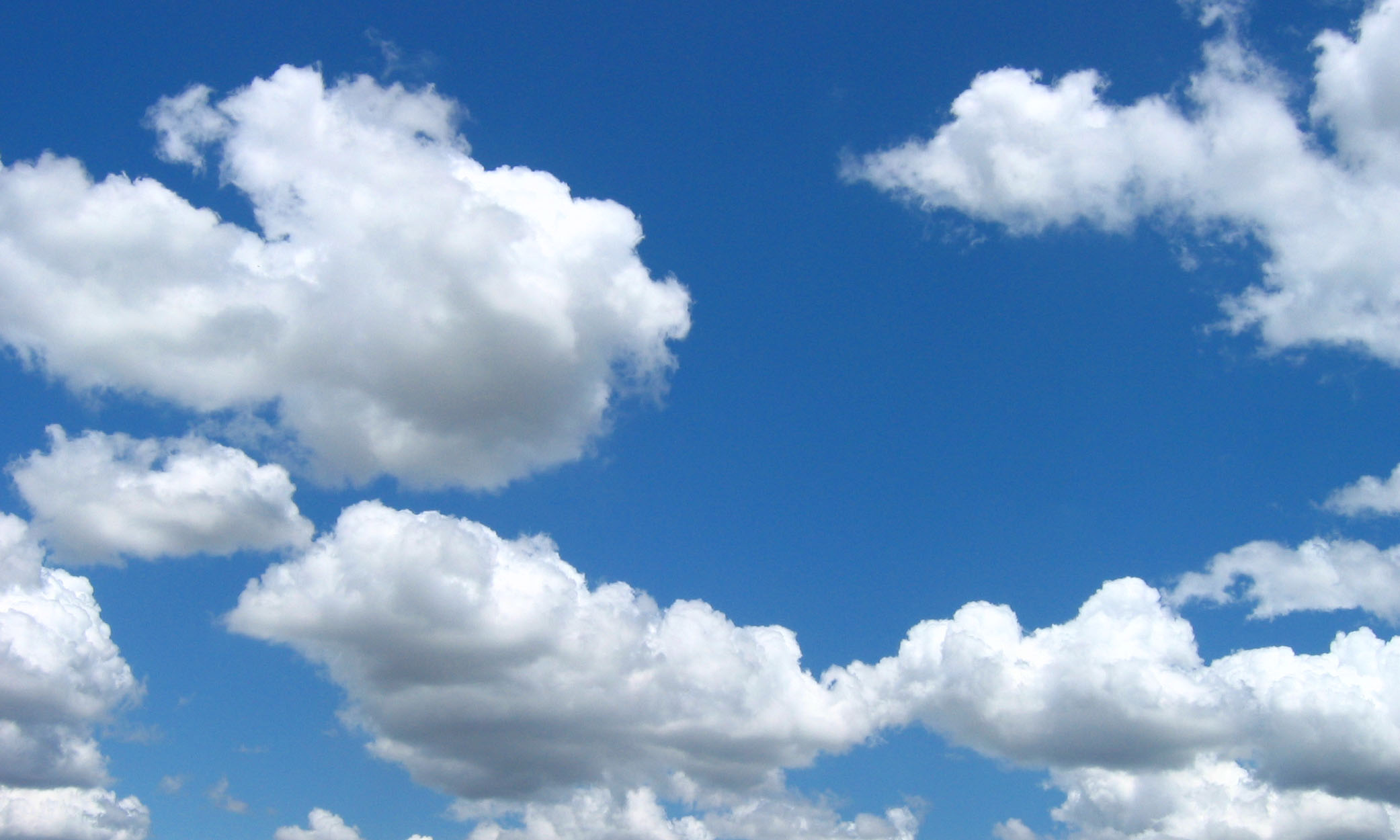 